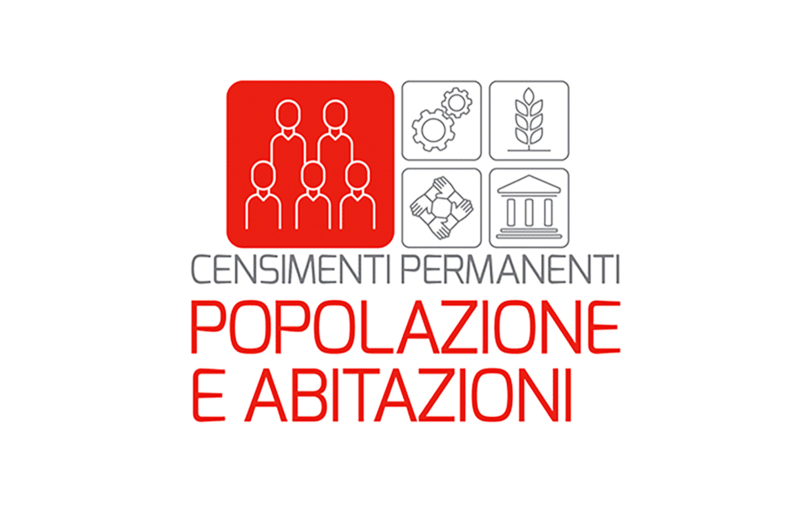 Il 1° OTTOBRE 2021 prende il via sul territorio del Comune di MAGNACAVALLO  il Censimento Permanente della Popolazione e delle Abitazioni 2021, che si effettua con cadenza annuale e non più decennale e coinvolge solo un campione rappresentativo di famiglie e non più tutte le famiglie.
Partecipare al Censimento è un’opportunità per contribuire alla buona riuscita della rilevazione, ma anche un obbligo di legge.Il censimento fa riferimento alla data del 03 Ottobre 2021.Le indagini censuarie sono di due tipi:RILEVAZIONE DA LISTA: le famiglie sorteggiate per la rilevazione riceveranno per posta direttamente dall’ISTAT, una lettera nominativa con le informazioni sul Censimento e le credenziali di accesso per la compilazione autonoma del questionario online sul sito dell’Istat.
RILEVAZIONE AREALE:  per le famiglie coinvolte in questa indagine è prevista la compilazione del questionario tramite il rilevatore incaricato dal Comune e saranno informate dell’avvio della rilevazione con lettere informative distribuite all’interno delle cassette postali.
I RILEVATORI nominati sono muniti di tesserino identificativo, Green Pass e forniranno chiarimenti e supporto alla rilevazione.Le famiglie coinvolte, possono contattare:-   l’Ufficio Comunale di Censimento (UCC) del Comune di MAGNACAVALLO  per informazioni, chiarimenti o per fissare un appuntamento per la compilazione del questionario, telefonando al numero 0386/55151 int.1, dal lunedì al venerdì dalle ore 9.00 alle ore 13.00  oppure scrivendo all’indirizzo mail: ufficio.anagrafe@comune.magnacavallo.mn.it
 
-   il numero Verde Istat 800188802 (gratuito), attivo tutti i giorni dal 1° ottobre al 18 novembre 2021, dalle ore 9.00 alle ore 21.00.L’assistenza alla compilazione del questionario è GRATUITA.
Il Responsabile dell’Ufficio Comunale di Censimento
Ghisi Andrea